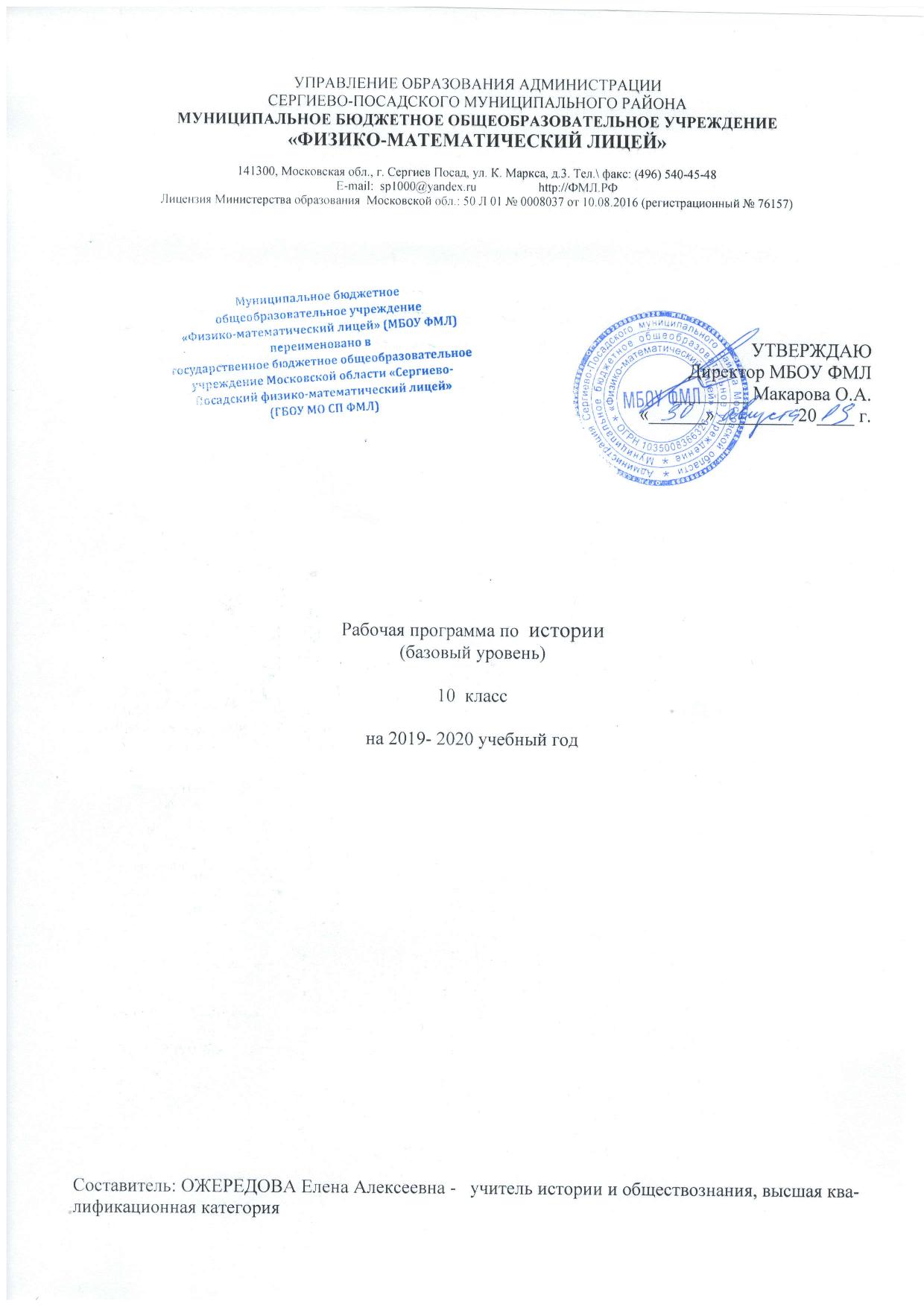 Настоящая рабочая программа по истории  для 11  класса  составлена в соответствии  с нормативными документами, определяющими структуру и содержание курса:1. Федеральный государственный образовательный стандарт основного общего образования, утвержденный приказом Министерства образования и науки Российской Федерации от 17.12.2010 № 1897;2. Рабочая программа составлена на основе примерной программы основного общего  образования по истории.- Сборник нормативных документов. История/сост. Э.Д. Днепров, А.Г. Аркадьев. – 2-е изд., стереотип. – М.: Дрофа, 2011 г.;методических рекомендаций. История. Всеобщая история. 10–11 классы. Базовый и углубленный уровни. Методические рекомендации и рабочая программа к линии УМК О. В. Волобуева, М. В. Пономарева, В. А. Рогожкина.- М.: Дрофа, 2013 г.;Преподавание курса  по  истории  ориентировано на использование учебников «История России с древнейших времен до конца XIХ века» - автор Андреев И.Л., М.: Мнемозина, 2011 г., «Всеобщая истории», - Волобуев О.В., М.: Дрофа 2014г.3.Основная образовательная программа МБОУ ФМЛ;4. Рекомендации по оснащению образовательного учреждения учебным и учебно-лабораторным оборудованием, необходимым для реализации федеральных государственных образовательных стандартов основного общего образования, организации проектной деятельности, моделирования и технического творчества обучающихся (письмо Министерства образования и науки Российской Федерации от 24.11.2011 № МД-1552/03).       Реализация программы предполагает опору на учебник: История: учебник для общеобразовательных учреждений(О. В., Волобуев, М. В. Пономарев, В. А. Рогожкин), М- Дрофа 2014На изучение  истории в  средней  школе отводится  2  часа в неделю в течение каждого года обучения, всего 136 часов, т.е. на изучения в 10 классе 70 часов. На основании приказа Управления образования № 01-11/327 от 22.08.2016 г. «О распределении учебного времени в 2019-2020 учебном году» учебный год сокращен до 34 недель. Поэтому настоящая рабочая программа рассчитана на 68 часов.Так как  кабинет оснащен  мультимедийной установкой , планируется регулярное его (ее) использование.Планируемые предметные результаты освоения историиЛичностными результатами обучения истории  в средней школе являются:— ответственного отношения к учению, готовность и способность обучающихся к самореализации и самообразованию на основе развитой мотивации учебной деятельности и личностного смысла изучения истории, заинтересованность в приобретении и расширении исторических знаний и способов действий, осознанность построения индивидуальной образовательной траектории; — коммуникативной компетентности в общении, в учебно-исследовательской, творческой и других видах деятельности по предмету, которая выражается в умении ясно, точно, грамотно излагать свои мысли в устной и письменной речи, выстраивать аргументацию и вести конструктивный диалог, приводить примеры и контрпримеры, а также понимать и уважать позицию собеседника, достигать взаимопонимания, сотрудничать для достижения общих результатов; — целостного мировоззрения, соответствующего современному уровню развития науки и общественной практики. Сформированность представления об изучаемых исторических понятиях и методах как важнейших средствах исторического моделирования реальных процессов и явлений; — логического мышления: критичности (умение распознавать логически некорректные высказывания), креативности (собственная аргументация, опровержения, постановка задач, формулировка проблем, исследовательский проект и др.).Метапредметными результатами обучения истории в средней  школе являются:— способности самостоятельно ставить цели учебной и исследовательской деятельности, планировать, осуществлять, контролировать и оценивать учебные действия в соответствии с поставленной задачей и условиями её выполнения; — умения самостоятельно планировать альтернативные пути достижения целей, осознанно выбирать наиболее эффективные способы решения учебных и познавательных задач; — умения находить необходимую информацию в различных источниках (в справочниках, литературе, Интернете), представлять информацию в различной форме (словесной, табличной, графической, символической), обрабатывать, хранить и передавать информацию в соответствии с познавательными или коммуникативными задачами; — владения приёмами умственных действий: определения понятий, обобщения, установления аналогий, классификации на основе самостоятельного выбора оснований и критериев, установления родовидовых и причинно-следственных связей, построения умозаключений индуктивного, дедуктивного характера или по аналогии; — умения организовывать совместную учебную деятельность с учителем и сверстниками: определять цели, распределять функции, взаимодействовать в группе, выдвигать гипотезы, находить решение проблемы, разрешать конфликты на основе согласования позиции и учёта интересов, аргументировать и отстаивать своё мнение.Общими предметными результатами обучения истории в средней школе являются:— умение работать с источниками, точно и грамотно выражать свои мысли в устной и письменной речи, применяя историческую терминологию и символику, использовать различные методы исследования (словесный, символический, графический, табличный), доказывать исторические утверждения; — умение использовать базовые понятия из основных изучаемых  разделов .— представление о последовательности исторических событий; практических навыков выполнения устных, письменных, наглядных заданий; — представление о причинно-следственных связях изучаемых событий—способность применять понятийный аппарат исторического знания—готовность применять исторические знания для выявления и сохранения исторических и культурных памятников своей страны и мира—расширение опыта оценочной деятельности на основе осмысления жизни и деятельности личностей и народов в истории— представление о статистических закономерностях в реальном мире и о различных способах их изучения, об особенностях выводов и прогнозов, носящих вероятностный характер;— умение применять изученные понятия, аппарат раз личных разделов курса к решению межпредметных задач и задач повседневной жизни.Содержание учебного курса историиКалендарно-тематическое планированиеМетодическое обеспечение курса.Рабочая программа разработана на основе:Андреев И.Л. История России с древнейших времён до конца ХIХ века.10 класс: учеб. Для общеобразоват. Учреждений /И.Л. Андреев, И.Н. Данилевский, В.В. Кириллов; под ред. И.Н. Данилевского, О.В. Волобуева. – М.: Мнемозина,2011Волобуев О.В. История. Всеобщая история. 10 класс. Базисный и углубленный уровни: О.В. Волобуев, А.А. Митрофанов, М.В. Пономарёв. 2-е изд., стереотип. М.: Дрофа, 2014 г.Поурочные разработки по Истории России с древнейших времен до конца Х1Х века  10 класс  Серов Б.Н.  М. «Вако», 2003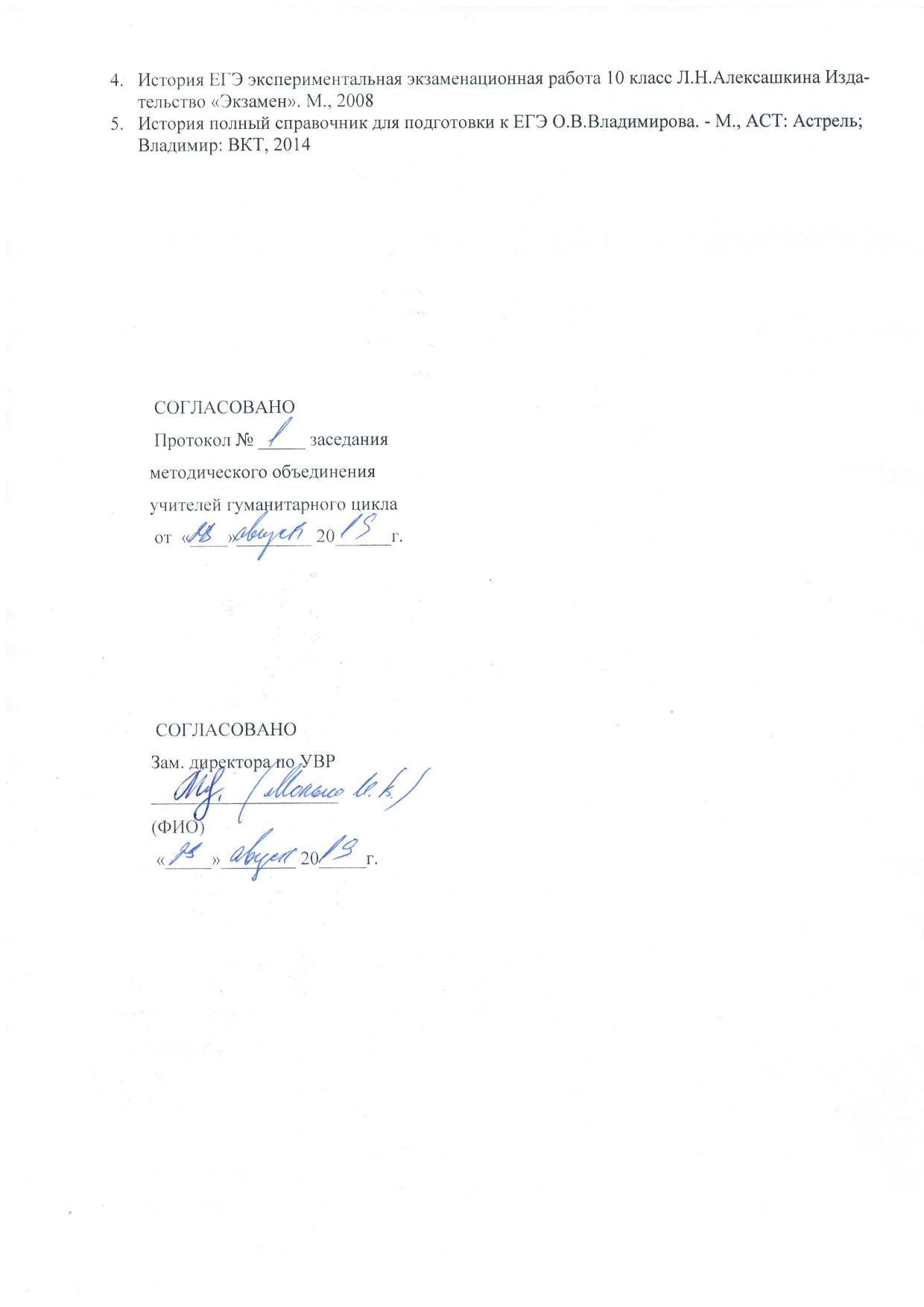 № п/пТема раздела (количество часов)Форма организации учебных занятийОсновные виды учебной деятельности 1 История России- часть Всемирной истории. 1 час-фронтальная работа,-работа с учебником,-опрос, консультация, беседа,   -индивидуальная и групповая работа,-исторический диктант,-самостоятельная работа, тест, -работа в парах с взаимопроверкой,-восприятие и анализ объяснений учителя и одноклассников, конспектирование-самостоятельная работа с литературой-построение гипотезы на основе анализа имеющихся данных-анализ графиков, выявление соответствующих признаков событий-вывод, доказательство и анализ последствий-характеристика понятийного аппарата-составление инструкционных карт, схем-систематизация учебного материала-моделирование, классификация и конструирование2Раздел I. Народы и древнейшие государства на территории России (3 часа).-Беседа, консультация, опрос,-работа с учебником,   -индивидуальная и групповая работа,-самостоятельная работа, тест, -исторический  диктант, -работа в парах с взаимопроверкой, -смотр знаний,-контрольная работа-восприятие и анализ объяснений учителя и одноклассников, конспектирование-самостоятельная работа с литературой-построение гипотезы на основе анализа имеющихся данных-анализ графиков, выявление соответствующих признаков событий-вывод, доказательство и анализ последствий-характеристика понятийного аппарата-составление инструкционных карт, схем-систематизация учебного материала-моделирование, классификация и конструирование3Раздел II. Русь в IX - начале XII века (3 часа)-фронтальная работа,-работа с учебником,-опрос, консультация,-беседа, тренинг, -индивидуальная и групповая работа,-самостоятельная работа, тест, -работа в парах с взаимопроверкой,-восприятие и анализ объяснений учителя и одноклассников, конспектирование-самостоятельная работа с литературой-построение гипотезы на основе анализа имеющихся данных-анализ графиков, выявление соответствующих признаков событий-вывод, доказательство и анализ последствий-характеристика понятийного аппарата-составление инструкционных карт, схем-систематизация учебного материала-моделирование, классификация и конструирование4Раздел III. Русские земли и княжества в XII - середине XV века (6 часов)-фронтальная работа,-работа с учебником,-консультация, опрос,  -индивидуальная и групповая работа,-самостоятельная работа,-работа в парах с взаимопроверкой,-восприятие и анализ объяснений учителя и одноклассников, конспектирование-самостоятельная работа с литературой-построение гипотезы на основе анализа имеющихся данных-вывод, доказательство и анализ последствий изучаемых событий-умение самостоятельно делать выводы, суждения, формулировать проблемные вопросы -составление инструкционных карт, схем-моделирование5Раздел IV. Россия в середине - второй половине XV века (4 часа)-беседа, работа с учебником,-опрос, консультация,  -индивидуальная и групповая работа,-самостоятельная работа, тест,-работа в парах с взаимопроверкой,-восприятие и анализ объяснений учителя и одноклассников, конспектирование-самостоятельная работа с литературой-построение гипотезы на основе анализа имеющихся данных-вывод, доказательство и анализ последствий изучаемых событий-умение самостоятельно делать выводы, суждения, формулировать проблемные вопросы -составление инструкционных карт, схем-моделирование6Раздел V. Русское государство и общество в XVII веке (7 часов)-фронтальная работа,-беседа,  работа с учебником,-консультация, опрос, -индивидуальная и групповая работа,-работа в парах с взаимопроверкой,-самостоятельная работа,-тест, смотр знаний,-восприятие и анализ объяснений учителя и одноклассников, конспектирование-самостоятельная работа с литературой-построение гипотезы на основе анализа имеющихся данных-вывод, доказательство и анализ последствий изучаемых событий-умение самостоятельно делать выводы, суждения, формулировать проблемные вопросы -составление инструкционных карт, схем-моделирование7Раздел VI: Рождение Российской империи (3 часа)-фронтальная работа,-беседа,  работа с учебником,-консультация, опрос, -индивидуальная и групповая работа,-работа в парах с взаимопроверкой,-самостоятельная работа,-тест, смотр знаний,-восприятие и анализ объяснений учителя и одноклассников, конспектирование-самостоятельная работа с литературой-построение гипотезы на основе анализа имеющихся данных-вывод, доказательство и анализ последствий изучаемых событий-умение самостоятельно делать выводы, суждения, формулировать проблемные вопросы -составление инструкционных карт, схем-моделирование8Раздел VII. Российская империя с 1725 по 1801 год (5 часов)фронтальная работа,-беседа,  работа с учебни-ком,-консультация, опрос, -индивидуальная и группо-вая работа,-работа в парах с взаимо-проверкой,-самостоятельная работа,-тест, смотр знаний,-восприятие и анализ объясне-ний учителя и одноклассников, конспектирование-самостоятельная работа с лите-ратурой-построение гипотезы на основе анализа имеющихся данных-вывод, доказательство и анализ последствий изучаемых событий-умение самостоятельно делать выводы, суждения, формулиро-вать проблемные вопросы -составление инструкционных карт, схем-моделирование9.Раздел VIII. Россия в первой половине XIX века (6 часов)фронтальная работа,-беседа,  работа с учебни-ком,-консультация, опрос, -индивидуальная и группо-вая работа,-работа в парах с взаимо-проверкой,-самостоятельная работа,-тест, смотр знаний,-восприятие и анализ объяснений учителя и одноклассников, конспектирование-самостоятельная работа с литературой-построение гипотезы на основе анализа имеющихся данных-вывод, доказательство и анализ последствий изучаемых событий-умение самостоятельно делать выводы, суждения, формулировать проблемные вопросы -составление инструкционных карт, схем-моделирование10Раздел IX. Россия во второй половине XIX веке (6 часов)фронтальная работа,-беседа,  работа с учебни-ком,-консультация, опрос, -индивидуальная и группо-вая работа,-работа в парах с взаимо-проверкой,-самостоятельная работа,-тест, смотр знаний,-восприятие и анализ объяснений учителя и одноклассников, конспектирование-самостоятельная работа с литературой-построение гипотезы на основе анализа имеющихся данных-вывод, доказательство и анализ последствий изучаемых событий-умение самостоятельно делать выводы, суждения, формулировать проблемные вопросы -составление инструкционных карт, схем-моделирование11Раздел X. Древнейшая и древняя история человечества (5 часов)фронтальная работа,-беседа,  работа с учебни-ком,-консультация, опрос, -индивидуальная и группо-вая работа,-работа в парах с взаимо-проверкой,-самостоятельная работа,-тест, смотр знаний,-восприятие и анализ объяснений учителя и одноклассников, конспектирование-самостоятельная работа с литературой-построение гипотезы на основе анализа имеющихся данных-вывод, доказательство и анализ последствий изучаемых событий-умение самостоятельно делать выводы, суждения, формулировать проблемные вопросы -составление инструкционных карт, схем-моделирование12Раздел XI. Средние века (6 часов)фронтальная работа,-беседа,  работа с учебни-ком,-консультация, опрос, -индивидуальная и группо-вая работа,-работа в парах с взаимо-проверкой,-самостоятельная работа,-тест, смотр знаний,-восприятие и анализ объяснений учителя и одноклассников, конспектирование-самостоятельная работа с литературой-построение гипотезы на основе анализа имеющихся данных-вывод, доказательство и анализ последствий изучаемых событий-умение самостоятельно делать выводы, суждения, формулировать проблемные вопросы -составление инструкционных карт, схем-моделирование13Раздел XII. Новое время: эпоха модернизации в странах Запада (5 часов)фронтальная работа,-беседа,  работа с учебни-ком,-консультация, опрос, -индивидуальная и группо-вая работа,-работа в парах с взаимо-проверкой,-самостоятельная работа,-тест, смотр знаний,-восприятие и анализ объяснений учителя и одноклассников, конспектирование-самостоятельная работа с литературой-построение гипотезы на основе анализа имеющихся данных-вывод, доказательство и анализ последствий изучаемых событий-умение самостоятельно делать выводы, суждения, формулировать проблемные вопросы -составление инструкционных карт, схем-моделирование14Раздел XIII. Рождение современной Западной цивилизации (6  часов)фронтальная работа,-беседа,  работа с учебни-ком,-консультация, опрос, -индивидуальная и группо-вая работа,-работа в парах с взаимо-проверкой,-самостоятельная работа,-тест, смотр знаний,-восприятие и анализ объяснений учителя и одноклассников, конспектирование-самостоятельная работа с литературой-построение гипотезы на основе анализа имеющихся данных-вывод, доказательство и анализ последствий изучаемых событий-умение самостоятельно делать выводы, суждения, формулировать проблемные вопросы -составление инструкционных карт, схем-моделирование№ урокаНаименование разделов и темХарактеристика основных видов деятельности ученика (на уровне учебных действий) по темеПлановые сроки изучения темы11 «а»Фактические сроки(и/или коррекция)Плановые сроки изучения темы11 «б»Фактические сроки(и/или коррекция)История России- часть Всемирной истории. 1 часИстория России- часть Всемирной истории. 1 часИстория России- часть Всемирной истории. 1 часИстория России- часть Всемирной истории. 1 часИстория России- часть Всемирной истории. 1 час1История России- часть Всемирной истории. Излагать сущность различных процессовВыражать собственную позицию по изучаемым вопросамРаскрывать смысл понятийОбъяснять взаимосвязь социальных фактовИсследовать практические ситуацииРаздел I. Народы и древ-нейшие государства на территории России (3 ча-са).2Введение.Излагать сущность раз-личных процессовВыражать собственную позицию по изучаемым вопросамРаскрывать смысл поня-тийОбъяснять взаимосвязь социальных фактовИсследовать практиче-ские ситуации3Этапы заселения территории нашей страны.Излагать сущность раз-личных процессовВыражать собственную позицию по изучаемым вопросамРаскрывать смысл поня-тийОбъяснять взаимосвязь социальных фактовИсследовать практиче-ские ситуации4Ранняя история народов Восточной ЕвропыИзлагать сущность раз-личных процессовВыражать собственную позицию по изучаемым вопросамРаскрывать смысл поня-тийОбъяснять взаимосвязь социальных фактовИсследовать практиче-ские ситуацииРаздел II. Русь в IX - начале XII века (3 часа)5Древнерусское государствоИзлагать сущность раз-личных процессовВыражать собственную позицию по изучаемым вопросамРаскрывать смысл поня-тийОбъяснять взаимосвязь социальных фактовИсследовать практиче-ские ситуации6Древнерусское государствоИзлагать сущность раз-личных процессовВыражать собственную позицию по изучаемым вопросамРаскрывать смысл поня-тийОбъяснять взаимосвязь социальных фактовИсследовать практиче-ские ситуации7Культура Древней РусиРаздел III. Русские земли и княжества в XII - середине XV века (6 часов)Излагать сущность раз-личных процессовВыражать собственную позицию по изучаемым вопросамРаскрывать смысл поня-тийОбъяснять взаимосвязь социальных фактовИсследовать практиче-ские ситуации8Земли и княжества удельной РусиИзлагать сущность раз-личных процессовВыражать собственную позицию по изучаемым вопросамРаскрывать смысл поня-тийОбъяснять взаимосвязь социальных фактовИсследовать практиче-ские ситуации9Земли и княжества удельной РусиИзлагать сущность раз-личных процессовВыражать собственную позицию по изучаемым вопросамРаскрывать смысл поня-тийОбъяснять взаимосвязь социальных фактовИсследовать практиче-ские ситуации10Установление ордынского владычестваИзлагать сущность раз-личных процессовВыражать собственную позицию по изучаемым вопросамРаскрывать смысл поня-тийОбъяснять взаимосвязь социальных фактовИсследовать практиче-ские ситуации11Особенности развития западных русских земель12Борьба за политическую гегемонию в Северо-Восточной РусиИзлагать сущность раз-личных процессовВыражать собственную позицию по изучаемым вопросамРаскрывать смысл поня-тийОбъяснять взаимосвязь социальных фактовИсследовать практиче-ские ситуации13Культура Руси в период ордынского владычестваИзлагать сущность раз-личных процессовВыражать собственную позицию по изучаемым вопросамРаскрывать смысл поня-тийОбъяснять взаимосвязь социальных фактовИсследовать практиче-ские ситуацииРаздел IV. Россия в сере-дине - второй половине XV века (4 часа)Излагать сущность раз-личных процессовВыражать собственную позицию по изучаемым вопросамРаскрывать смысл поня-тийОбъяснять взаимосвязь социальных фактовИсследовать практиче-ские ситуации14«Строительство» царстваИзлагать сущность раз-личных процессовВыражать собственную позицию по изучаемым вопросамРаскрывать смысл поня-тийОбъяснять взаимосвязь социальных фактовИсследовать практиче-ские ситуации15Реформы середины ХVI векаИзлагать сущность раз-личных процессовВыражать собственную позицию по изучаемым вопросамРаскрывать смысл поня-тийОбъяснять взаимосвязь социальных фактовИсследовать практиче-ские ситуации16Ливонская война и опричнинаИзлагать сущность раз-личных процессовВыражать собственную позицию по изучаемым вопросамРаскрывать смысл поня-тийОбъяснять взаимосвязь социальных фактовИсследовать практиче-ские ситуации17Россия в конце ХVI векаИзлагать сущность раз-личных процессовВыражать собственную позицию по изучаемым вопросамРаскрывать смысл поня-тийОбъяснять взаимосвязь социальных фактовИсследовать практиче-ские ситуацииРаздел V. Русское госу-дарство и общество в XVII веке (7 часов)Излагать сущность раз-личных процессовВыражать собственную позицию по изучаемым вопросамРаскрывать смысл поня-тийОбъяснять взаимосвязь социальных фактовИсследовать практиче-ские ситуации18Смутное время в начале XVII векаИзлагать сущность раз-личных процессовВыражать собственную позицию по изучаемым вопросамРаскрывать смысл поня-тийОбъяснять взаимосвязь социальных фактовИсследовать практиче-ские ситуации19Апогей СмутыИзлагать сущность раз-личных процессовВыражать собственную позицию по изучаемым вопросамРаскрывать смысл поня-тийОбъяснять взаимосвязь социальных фактовИсследовать практиче-ские ситуации20«Богатырский век»21Русское государство XVII векеИзлагать сущность раз-личных процессовВыражать собственную позицию по изучаемым вопросамРаскрывать смысл поня-тийОбъяснять взаимосвязь социальных фактовИсследовать практиче-ские ситуации22Век потрясенийИзлагать сущность раз-личных процессовВыражать собственную позицию по изучаемым вопросамРаскрывать смысл поня-тийОбъяснять взаимосвязь социальных фактовИсследовать практиче-ские ситуации23На новых рубежахИзлагать сущность раз-личных процессовВыражать собственную позицию по изучаемым вопросамРаскрывать смысл поня-тийОбъяснять взаимосвязь социальных фактовИсследовать практиче-ские ситуации24Русская культура XVI -  XVII вековИзлагать сущность раз-личных процессовВыражать собственную позицию по изучаемым вопросамРаскрывать смысл поня-тийОбъяснять взаимосвязь социальных фактовИсследовать практиче-ские ситуацииРаздел VI: Рождение Российской империи (3 часа)Излагать сущность раз-личных процессовВыражать собственную позицию по изучаемым вопросамРаскрывать смысл поня-тийОбъяснять взаимосвязь социальных фактовИсследовать практиче-ские ситуации25Путями реформИзлагать сущность раз-личных процессовВыражать собственную позицию по изучаемым вопросамРаскрывать смысл поня-тийОбъяснять взаимосвязь социальных фактовИсследовать практиче-ские ситуации26Путями реформИзлагать сущность раз-личных процессовВыражать собственную позицию по изучаемым вопросамРаскрывать смысл поня-тийОбъяснять взаимосвязь социальных фактовИсследовать практиче-ские ситуации27Преображённая РоссияИзлагать сущность раз-личных процессовВыражать собственную позицию по изучаемым вопросамРаскрывать смысл поня-тийОбъяснять взаимосвязь социальных фактовИсследовать практиче-ские ситуацииРаздел VII. Российская империя с 1725 по 1801 год (5 часов)28Россия после Петра IИзлагать сущность раз-личных процессовВыражать собственную позицию по изучаемым вопросамРаскрывать смысл поня-тийОбъяснять взаимосвязь социальных фактовИсследовать практиче-ские ситуации29Российская империя в середине – второй половине XVIII векаИзлагать сущность раз-личных процессовВыражать собственную позицию по изучаемым вопросамРаскрывать смысл поня-тийОбъяснять взаимосвязь социальных фактовИсследовать практиче-ские ситуации30Внутренняя политика во второй половине XVIII векаИзлагать сущность раз-личных процессовВыражать собственную позицию по изучаемым вопросамРаскрывать смысл поня-тийОбъяснять взаимосвязь социальных фактовИсследовать практиче-ские ситуации31Внешняя политика российского самодержавия во второй половине XVIII века32Русская культура в XVIII векеИзлагать сущность раз-личных процессовВыражать собственную позицию по изучаемым вопросамРаскрывать смысл поня-тийОбъяснять взаимосвязь социальных фактовИсследовать практиче-ские ситуации33Повторительно-обобщающий урок по главам: 4, 5, 6, 7 (1 час)Излагать сущность раз-личных процессовВыражать собственную позицию по изучаемым вопросамРаскрывать смысл поня-тийОбъяснять взаимосвязь социальных фактовИсследовать практиче-ские ситуацииРаздел VIII. Россия в пер-вой половине XIX века (6 часов)34Правление Александра IИзлагать сущность раз-личных процессовВыражать собственную позицию по изучаемым вопросамРаскрывать смысл поня-тийОбъяснять взаимосвязь социальных фактовИсследовать практиче-ские ситуации35Внешняя политика России в начале XIX века и Отечественная война 1812 годаИзлагать сущность раз-личных процессовВыражать собственную позицию по изучаемым вопросамРаскрывать смысл поня-тийОбъяснять взаимосвязь социальных фактовИсследовать практиче-ские ситуации36Движение декабристовИзлагать сущность раз-личных процессовВыражать собственную позицию по изучаемым вопросамРаскрывать смысл поня-тийОбъяснять взаимосвязь социальных фактовИсследовать практиче-ские ситуации37Россия при Николае IИзлагать сущность раз-личных процессовВыражать собственную позицию по изучаемым вопросамРаскрывать смысл поня-тийОбъяснять взаимосвязь социальных фактовИсследовать практиче-ские ситуации38Общественная мысль и общественное движение в 30-50 гг. XIX векаИзлагать сущность раз-личных процессовВыражать собственную позицию по изучаемым вопросамРаскрывать смысл поня-тийОбъяснять взаимосвязь социальных фактовИсследовать практиче-ские ситуации39Культура России в первой половине XIX векаИзлагать сущность раз-личных процессовВыражать собственную позицию по изучаемым вопросамРаскрывать смысл поня-тийОбъяснять взаимосвязь социальных фактовИсследовать практиче-ские ситуацииРаздел IX. Россия во вто-рой половине XIX веке (6 часов)40Александр II – царь реформатор. Отмена крепостного праваИзлагать сущность раз-личных процессовВыражать собственную позицию по изучаемым вопросамРаскрывать смысл поня-тийОбъяснять взаимосвязь социальных фактовИсследовать практиче-ские ситуации41Реформы 60-70 гг. XIX векаИзлагать сущность раз-личных процессовВыражать собственную позицию по изучаемым вопросамРаскрывать смысл поня-тийОбъяснять взаимосвязь социальных фактовИсследовать практиче-ские ситуации42Общественное движение в 60-90 гг. XIX века: консерваторы, либералы, народникиИзлагать сущность раз-личных процессовВыражать собственную позицию по изучаемым вопросамРаскрывать смысл поня-тийОбъяснять взаимосвязь социальных фактовИсследовать практиче-ские ситуации43Пореформенная Россия. Правление Александра IIIИзлагать сущность раз-личных процессовВыражать собственную позицию по изучаемым вопросамРаскрывать смысл поня-тийОбъяснять взаимосвязь социальных фактовИсследовать практиче-ские ситуации44Внешняя политика России во второй половине XIX векаИзлагать сущность раз-личных процессовВыражать собственную позицию по изучаемым вопросамРаскрывать смысл поня-тийОбъяснять взаимосвязь социальных фактовИсследовать практиче-ские ситуации45Культура России во второй половине XIX векаИзлагать сущность раз-личных процессовВыражать собственную позицию по изучаемым вопросамРаскрывать смысл поня-тийОбъяснять взаимосвязь социальных фактовИсследовать практиче-ские ситуации46Повторительно-обобщающий урок по истории России (1 час)Излагать сущность раз-личных процессовВыражать собственную позицию по изучаемым вопросамРаскрывать смысл поня-тийОбъяснять взаимосвязь социальных фактовИсследовать практиче-ские ситуацииРаздел X. Древнейшая и древняя история челове-чества (5 часов). Всеобщая история.47Начальные этапы становления человеческого обществаИзлагать сущность раз-личных процессовВыражать собственную позицию по изучаемым вопросамРаскрывать смысл поня-тийОбъяснять взаимосвязь социальных фактовИсследовать практиче-ские ситуации48Цивилизации древнего  ВостокаИзлагать сущность раз-личных процессовВыражать собственную позицию по изучаемым вопросамРаскрывать смысл поня-тийОбъяснять взаимосвязь социальных фактовИсследовать практиче-ские ситуации49Античное СредиземноморьеИзлагать сущность раз-личных процессовВыражать собственную позицию по изучаемым вопросамРаскрывать смысл поня-тийОбъяснять взаимосвязь социальных фактовИсследовать практиче-ские ситуации50Античная цивилизация и варварский мирИзлагать сущность раз-личных процессовВыражать собственную позицию по изучаемым вопросамРаскрывать смысл поня-тийОбъяснять взаимосвязь социальных фактовИсследовать практиче-ские ситуации51Первые века христианстваИзлагать сущность раз-личных процессовВыражать собственную позицию по изучаемым вопросамРаскрывать смысл поня-тийОбъяснять взаимосвязь социальных фактовИсследовать практиче-ские ситуацииРаздел XI. Средние века (6 часов).52Европа в раннее средневековьеИзлагать сущность раз-личных процессовВыражать собственную позицию по изучаемым вопросамРаскрывать смысл поня-тийОбъяснять взаимосвязь социальных фактовИсследовать практиче-ские ситуации53Искусство и литература Западной Европы в 5-8 векахИзлагать сущность раз-личных процессовВыражать собственную позицию по изучаемым вопросамРаскрывать смысл поня-тийОбъяснять взаимосвязь социальных фактовИсследовать практиче-ские ситуации54Византийская империя и восточнохристианский мирИзлагать сущность раз-личных процессовВыражать собственную позицию по изучаемым вопросамРаскрывать смысл поня-тийОбъяснять взаимосвязь социальных фактовИсследовать практиче-ские ситуации55Арабские завоевания и создание Арабского халифатаИзлагать сущность раз-личных процессовВыражать собственную позицию по изучаемым вопросамРаскрывать смысл поня-тийОбъяснять взаимосвязь социальных фактовИсследовать практиче-ские ситуации56Страны Ближнего и Среднего Востока и Балкан X - XV ввИзлагать сущность раз-личных процессовВыражать собственную позицию по изучаемым вопросамРаскрывать смысл поня-тийОбъяснять взаимосвязь социальных фактовИсследовать практиче-ские ситуации57Страны Южной, Восточной и  Центральной АзииИзлагать сущность раз-личных процессовВыражать собственную позицию по изучаемым вопросамРаскрывать смысл поня-тийОбъяснять взаимосвязь социальных фактовИсследовать практиче-ские ситуацииРаздел XII. Новое время: эпоха модернизации в странах Запада (5 часов)58Европа в начале Нового времениИзлагать сущность раз-личных процессовВыражать собственную позицию по изучаемым вопросамРаскрывать смысл поня-тийОбъяснять взаимосвязь социальных фактовИсследовать практиче-ские ситуации59Государство и общество стран Западной Европы  в XVI-XVII вв.Излагать сущность раз-личных процессовВыражать собственную позицию по изучаемым вопросамРаскрывать смысл поня-тийОбъяснять взаимосвязь социальных фактовИсследовать практиче-ские ситуации60Эпоха просвещенияИзлагать сущность раз-личных процессовВыражать собственную позицию по изучаемым вопросамРаскрывать смысл поня-тийОбъяснять взаимосвязь социальных фактовИсследовать практиче-ские ситуации61Революция XVIII столетия.  Франция на пути от рес-публики к империиИзлагать сущность раз-личных процессовВыражать собственную позицию по изучаемым вопросамРаскрывать смысл поня-тийОбъяснять взаимосвязь социальных фактовИсследовать практиче-ские ситуации62Тенденции развития евро-пейской культуры XIV-XVIII ввИзлагать сущность раз-личных процессовВыражать собственную позицию по изучаемым вопросамРаскрывать смысл поня-тийОбъяснять взаимосвязь социальных фактовИсследовать практиче-ские ситуацииРаздел XIII. Рождение со-временной Западной цивилизации (6  часов)63Тенденции развития евро-пейской культуры XIV-XVIII ввИзлагать сущность раз-личных процессовВыражать собственную позицию по изучаемым вопросамРаскрывать смысл поня-тийОбъяснять взаимосвязь социальных фактовИсследовать практиче-ские ситуации64Промышленный перево-рот.Излагать сущность раз-личных процессовВыражать собственную позицию по изучаемым вопросамРаскрывать смысл поня-тийОбъяснять взаимосвязь социальных фактовИсследовать практиче-ские ситуации65Страны Запада во второй половине XIX в.Излагать сущность раз-личных процессовВыражать собственную позицию по изучаемым вопросамРаскрывать смысл поня-тийОбъяснять взаимосвязь социальных фактовИсследовать практиче-ские ситуации66Итоговое занятие по курсу Всеобщей историиИзлагать сущность раз-личных процессовВыражать собственную позицию по изучаемым вопросамРаскрывать смысл поня-тийОбъяснять взаимосвязь социальных фактовИсследовать практиче-ские ситуации67-68Итоговое занятие по кур-су  историиИзлагать сущность раз-личных процессовВыражать собственную позицию по изучаемым вопросамРаскрывать смысл поня-тийОбъяснять взаимосвязь социальных фактовИсследовать практиче-ские ситуации